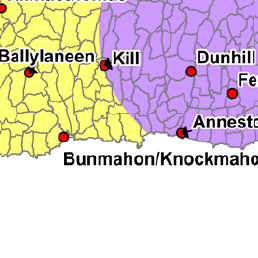 Map showing the current rural area type of the townsland Dunabrattin (outlined in blue). A vast majority is classed as a “Stronger Rural Area” with a small section marginally classed as “Areas Under Urban Pressure”.I propose to include the areas of Dunabrattin, which are marginally in the area under urban pressure, to be included in the area type “Stronger Rural Area”